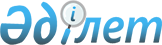 О внесении изменений в решение маслихата района имени Габита Мусрепова от 29 декабря 2023 года № 14-9 "Об утверждении бюджета Новоишимского сельского округа района имени Габита Мусрепова на 2024-2026 годы"Решение маслихата имени Габита Мусрепова районного маслихата Северо-Казахстанской области от 28 марта 2024 года № 16-11
      Маслихат района имени Габита Мусрепова Северо-Казахстанской области РЕШИЛ:
      1. Внести в решение маслихата района имени Габита Мусрепова от 29 декабря 2023 года № 14-9 "Об утверждении бюджета Новоишимского сельского округа района имени Габита Мусрепова на 2024-2026 годы" следующие изменения:
      пункт 1 изложить в новой редакции:
      "1. Утвердить бюджет Новоишимского сельского округа района имени Габита Мусрепова на 2024-2026 годы согласно приложениям 1, 2 и 3 соответственно к настоящему решению, в том числе на 2024 год в следующих объемах:
      1) доходы – 583 490 тысяч тенге:
      налоговые поступления – 188 405 тысяч тенге;
      неналоговые поступления – 0;
      поступления от продажи основного капитала – 25 200 тысяч тенге;
      поступления трансфертов – 369 885 тысяч тенге; 
      2) затраты – 587 621,3 тысячи тенге; 
      3) чистое бюджетное кредитование – 0:
      бюджетные кредиты – 0;
      погашение бюджетных кредитов – 0; 
      4) сальдо по операциям с финансовыми активами – 0:
      приобретение финансовых активов – 0;
      поступления от продажи финансовых активов государства – 0;
      5) дефицит (профицит) бюджета – -4 131,3 тысячи тенге;
      6) финансирование дефицита (использование профицита) бюджета – 4 131,3 тысячи тенге:
      поступление займов – 0;
      погашение займов – 0;
      используемые остатки бюджетных средств – 4 131,3 тысячи тенге.";
      приложение 1 к указанному решению изложить в новой редакции, согласно приложению к настоящему решению.
      2. Настоящее решение вводится в действие с 1 января 2024 года. Бюджет на 2024 год Новоишимского округа района имени Габита Мусрепова
					© 2012. РГП на ПХВ «Институт законодательства и правовой информации Республики Казахстан» Министерства юстиции Республики Казахстан
				
      Председатель маслихата района имени Габита Мусрепова Северо-Казахстанской области 

С. Баумаганбетов
Приложение к решениюмаслихата района имениГабита Мусрепова Северо-Казахстанской области от28 марта 2024 года № 16-11Приложение 1 к решениюмаслихата района имениГабита Мусрепова Северо-Казахстанской области от29 декабря 2023 года № 14-9
Категория
Класс
Подкласс
Наименование
Сумма (тысяч тенге)
1. Доходы
583 490
1
Налоговые поступления
188 405
01
Подоходный налог
133 584
2
Индивидуальный подоходный налог
133 584
04
Налоги на собственность
51 570
1
Налоги на имущество 
1 723
3
Земельный налог
1 808
4
Налог на транспортные средства 
48 039
05
Внутренние налоги на товары, работы и услуги
3 251
3
Поступления за использование природных и других ресурсов
2 534
4
Сборы за ведение предпринимательской и профессиональной деятельности
717
2
Неналоговые поступления
0
3
Поступления от продажи основного капитала
25 200
03
Продажа земли и нематериальных активов
25 200
1
Продажа земли 
25 200
4
Поступления трансфертов
369 885
02
Трансферты из вышестоящих органов государственного управления
369 885
3
Трансферты из районного (города областного значения) бюджета
369 885
Функционал
Функциональная группа
ьная
группа
Администратор
бюджетных
программ
Программа
Наименование
Сумма (тысяч
тенге)
2. Затраты
587 621,3
01
Государственные услуги общего характера
117 946,2
124
Аппарат акима города районного значения, села, поселка, сельского округа
117 946,2
001
Услуги по обеспечению деятельности акима города районного значения, села, поселка, сельского округа
99 925,4
022
Капитальные расходы государственного органа
18 020,8
07
Жилищно-коммунальное хозяйство
399 675
124
Аппарат акима города районного значения, села, поселка, сельского округа
399 675
008
Освещение улиц в населенных пунктах
256 675
009
Обеспечение санитарии населенных пунктов
2 300
011
Благоустройство и озеленение населенных пунктов
140 700
12
Транспорт и коммуникации
70 000
124
Аппарат акима города районного значения, села, поселка, сельского округа
70 000
013
Обеспечение функционирования автомобильных дорог в городах районного значения, селах, поселках, сельских округах
70 000
15
Трансферты
0,1
124
Аппарат акима города районного значения, села, поселка, сельского округа
0,1
048
Целевые текущие трансферты
0,1
3. Чистое бюджетное кредитование
0
Бюджетные кредиты
0
Погашение бюджетных кредитов
0
4. Сальдо по операциям с финансовыми активами
0
Приобретение финансовых активов
0
Поступления от продажи финансовых активов государства
0
5. Дефицит (профицит) бюджета
- 4 131,3
6. Финансирование дефицита (использование профицита) бюджета
4 131,3
Поступление займов
0
Погашение займов
0
Используемые остатки бюджетных средств
4 131,3
Категория
Класс
Подкласс
Наименование
Сумма (тысяч
тенге)
8
Используемые остатки бюджетных средств
4 131,3
01
Остатки бюджетных средств
4 131,3
1
Свободные остатки бюджетных средств
4 131,3